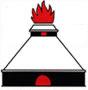 Bakerovnsgrenda HuseierforeningFULLMAKTDenne fullmakt gir 							 ______________________________rett til å 					(blokkbokstaver)opptre på vegne av 							 _______________________________bosatt i 					(blokkbokstaver) Bakerovnsgrenda nr _____			, på Generalforsamlingen i Bakerovnsgrenda Huseierforening mandag 24. mars 2022. Dato og StedSignatur